Утверждаю								Организатор питания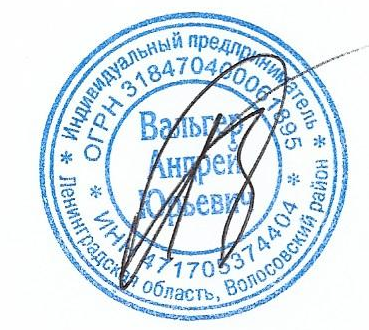 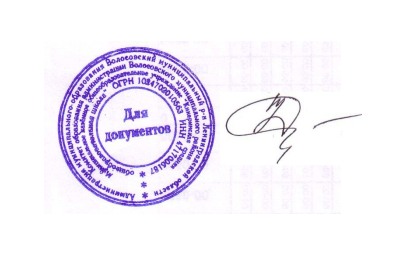 Директор школы  Т.Е.Дьячкова					ИП Вальгер А.Ю.28 сентября 2022г.8 деньвозрастной категории 7-11 летвозрастной категории 7-11 летвозрастной категории 12 лет и старшевозрастной категории 12 лет и старшевозрастной категории 12 лет и старшеПрием пищи, наименование блюдаПрием пищи, наименование блюдаМасса порции, гЦЕНАРУБМасса порции, гЦЕНАРУБ8 день8 день8 день8 деньЗавтракЗавтракЗавтракЗавтракЗапеканка из творога с молоком сгущенным2003322034Хлеб пшеничный305302Яблоко свежее701010010Чай с сахаром2003ОбедОбедОбедОбедСалат витаминный с маслом растительным5010608Борщ с капустой картофелем, курой и сметаной.2101627016Плов из птицы2204025041Компот из смеси сухофруктов20062006Хлеб ржано-пшеничный305505Итого за деньИтого за деньИтого за день125125